             I. OSNOVNA ŠKOLA ČAKOVEC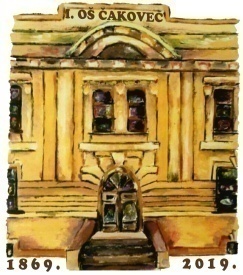                            Ulica kralja Tomislava 43                                    Tel. tajništvo - 040/395-157                                    tel  ravnatelj – 099 436 77 77                                    fax. 040/395-096
KLASA: 007-04/23-02/01URBROJ: 2109-75-01-23-07Čakovec, 7.6.2023.Na temelju članka  47. Statuta I. osnovne škole Čakovec , sazivam 24. (elektronsku),  sjednicu Školskog odbora.Elektronska sjednica započinje zaprimanjem poziva, a završava u ponedjeljak, 12. lipnja 2023. u 10,00 sati.U navedenom vremenu članovi Školskog odbora trebaju se očitovati elektronskim putem.D N E V N I    R E D :Donošenje prijedloga I. izmjena i dopuna Financijskog plana za 2023.godinu (prijedlog Izmjena u privitku)								Predsjednik Školskog odbora:								Matija Horvat, v.r.